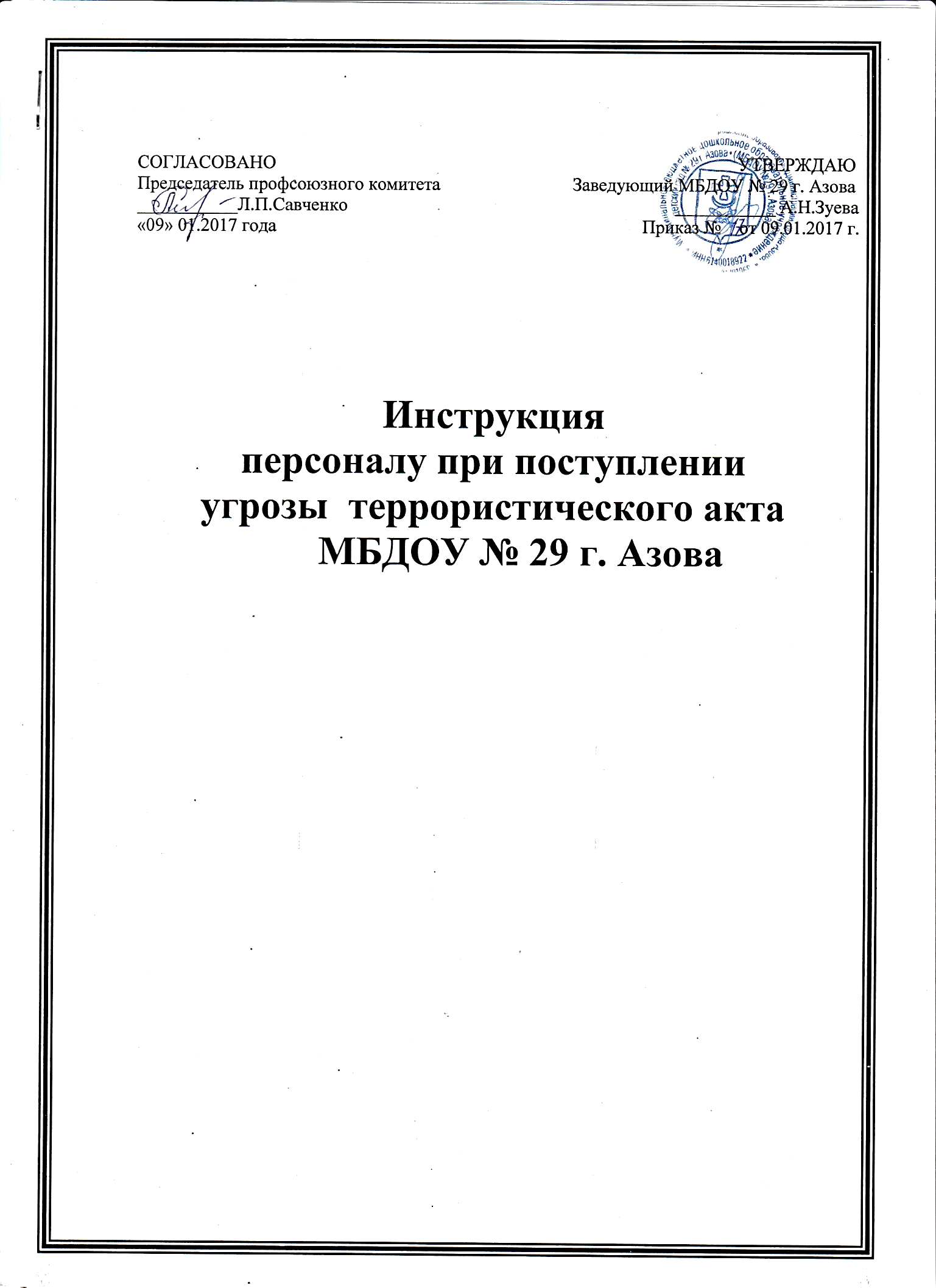 Терроризм   неотделим от захвата заложников. Наиболее часто жертвами бандитов становятся беззащитные дети, женщины и пожилые люди. Прикрываясь людьми как живым щитом, террористы получают возможность диктовать властям свои условия. В случае невыполнения выдвинутых требований они, как правило, угрожают убить заложников или взорвать их вместе с собой.                                                                                                                                                                 1. При поступлении сообщения об угрозе террористического акта                                по телефону                                                                     При получении угрозы по телефону дословно необходимо запомнить разговор и зафиксировать его на бумаге;отметить пол, возраст звонившего и особенности речи:голос: громкий (тихий), высокий (низкий);темп речи: быстрый (медленный);произношение: отчетливое, искаженное, с заиканием, шепелявое,   с акцентом или диалектом;манера речи: развязная, с издевкой, с нецензурными выражениями;обязательно постараться отметить звуковой фон (шум автомашин или автодорожного транспорта, звук теле- радиоаппаратуры, голоса и т.п.);отметить характер звонка – городской или междугородный;зафиксировать точное время начала разговора и его продолжительность;в ходе разговора постараться получить ответ на следующие вопросы:куда, кому, по какому телефону звонит этот человек;какие конкретно требования выдвигает;выдвигает требования лично, выступает в роли посредника или представляет какую-то группу лиц;на каких условиях они (он, она) согласны отказаться от задуманного;как и когда с ними можно связаться;кому вы можете или должны сообщить об этом звонке;не распространять сведения о факте разговора и его содержании;при наличии АОН записать определившийся номер.2. При поступлении угрозы террористического акта                                                            в письменной форме- Принять  меры к сохранности и быстрой передаче письма (записки, дискеты и т.д.) в правоохранительные органы;- по возможности, письмо (записку, дискету и т.д.) положить в чистый полиэтиленовый пакет;- постараться не оставлять на документе отпечатки своих пальцев;- если документ в конверте, то его вскрытие производится только с левой или правой стороны путем отрезки кромки ножницами;- сохранить все: сам документ, конверт, упаковку, любые вложения. Ничего не выбрасывать;- не позволять знакомиться с содержанием письма (записки) другим лицам;- запомнить обстоятельства получения или обнаружения письма (записки т.д.);- на анонимных материалах не делать надписи, подчеркивать, обводить отдельные места в тексте, писать резолюции и указания. Запрещается их сгибать, мять, сшивать, склеивать;- анонимные материалы направлять в правоохранительные органы.3. Порядок действий при поступившей угрозе теракта1. О поступившей угрозе немедленно оповестить единую службу спасения – 01,(112-сотовый) органы ФСБ, ОВД города. 2. Доложить руководителю МБДОУ, начальнику управления образования                                 и дежурному единой диспетчерской службы городской администрации ( 05).3. Организовать оповещение и сбор сотрудников МБДОУ, довести до них обстановку и порядок действий в сложившейся чрезвычайной ситуации.4. Провести   экстренную   эвакуацию   воспитанников,   сотрудников                                     из помещений и зданий в безопасную зону.5. Привести в готовность имеющиеся в подчинении формирования ГО, уточнить им задачу.6. До прибытия спецслужб организовать силами сотрудников предварительный осмотр  помещений на предмет нахождения в них подозрительных посторонних предметов.7. По окончании эвакуации провести проверку воспитанников по журналу посещаемости, составить списки отсутствующих детей с указанием причины                               их отсутствия, оповестить родителей воспитанников о сложившейся ситуации.8. Поддерживать связь с комиссией по чрезвычайным ситуациям города, доложить о сложившейся обстановке.9. обеспечить   размещение   сотрудников   и   администрации   МБДОУ                                      до объявления результатов осмотра здания на удалении от него в согласованном         со спецслужбами месте.10. После окончания работ, с получением акта о проверке МБДОУ и оценки степени её безопасности, доложить о проведенных мероприятиях руководителю отдела по образованию и далее действовать по его указанию.Будьте наблюдательны! Только вы способны своевременно обнаружить предметы и людей, посторонних в вашем подъезде, дворе, улице.Будьте бдительны! Обращайте внимание на поведение окружающих, наличие бесхозных и не соответствующих обстановке предметов.Наведите  порядок в  собственном  доме:  установите  железную  дверь                            с домофоном в подъезде, ежедневно проверяйте закрытие подвалов, чердаков                          и технических зданий.Организуйте соседей на дежурство вблизи дома и оказание помощи правоохранительным органам в охране общественного порядка.Не делайте вид, что ничего не замечаете при опасном поведении попутчиков в транспорте! Вы имеете полное право защищать свой временный дом.Никогда не принимайте на хранение или для передачи другому лицу предметы, даже самые безопасные.Не приближайтесь к подозрительному предмету: это может стоить вам жизни.Научитесь мерам безопасности: не разговаривать на улице и не открывать дверь  незнакомым,  не  подбирать  бесхозные  игрушки,  не  прикасаться                          к находкам и т.п.Телефоны  для  экстренного  реагирования    Единый номер экстренных служб: 112Дежурная часть полиции: 02Еще одно напоминание!       Не предпринимайте самостоятельно никаких действий с находками или подозрительными предметами, которые могут оказаться взрывными устройствами – это может привести к их взрыву, многочисленным жертвам и разрушениям